   USB3.0 2路视频采集卡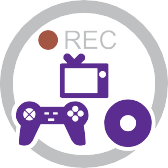 产品说明书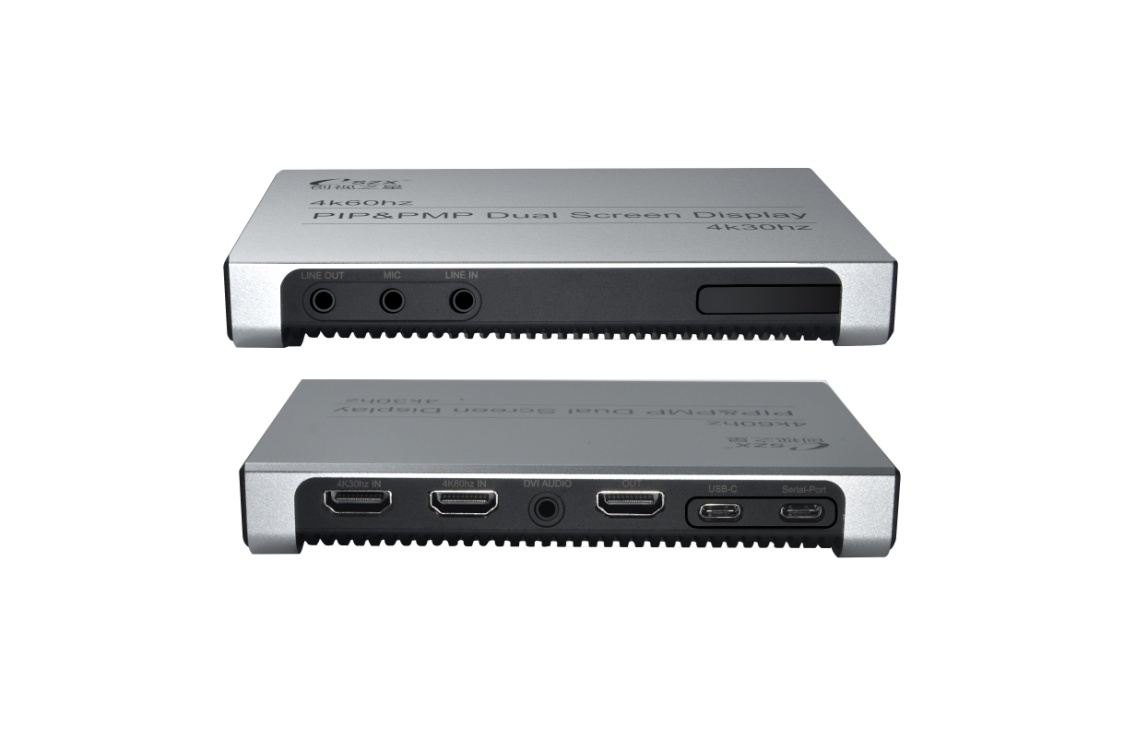  型号:  CSZX-670HDMI接口说明 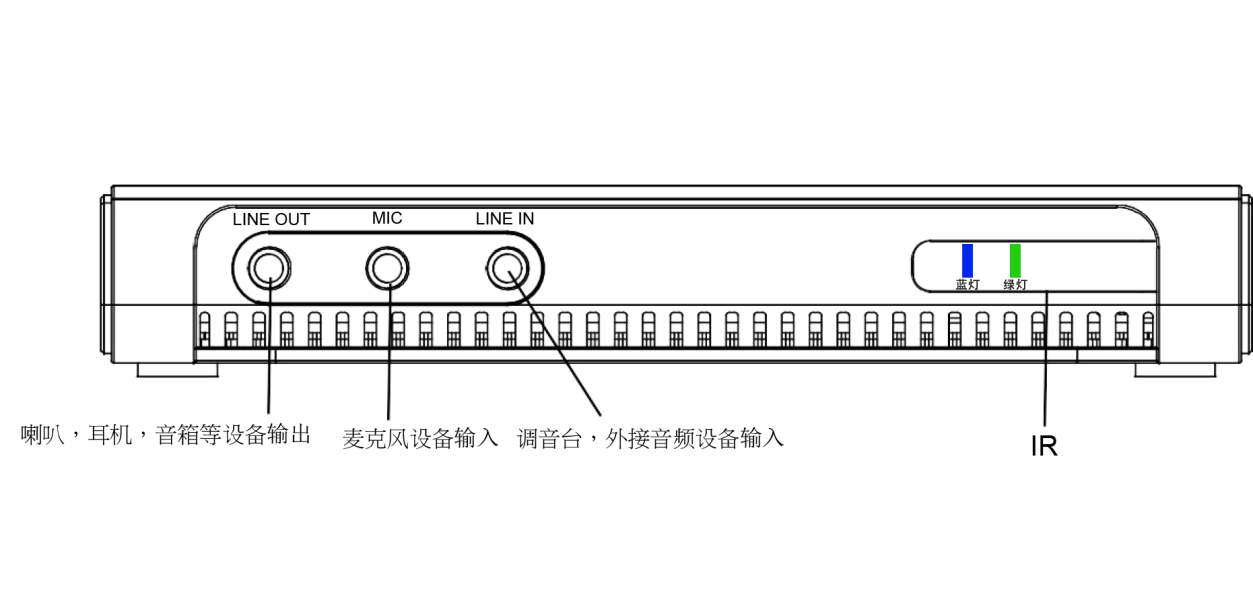 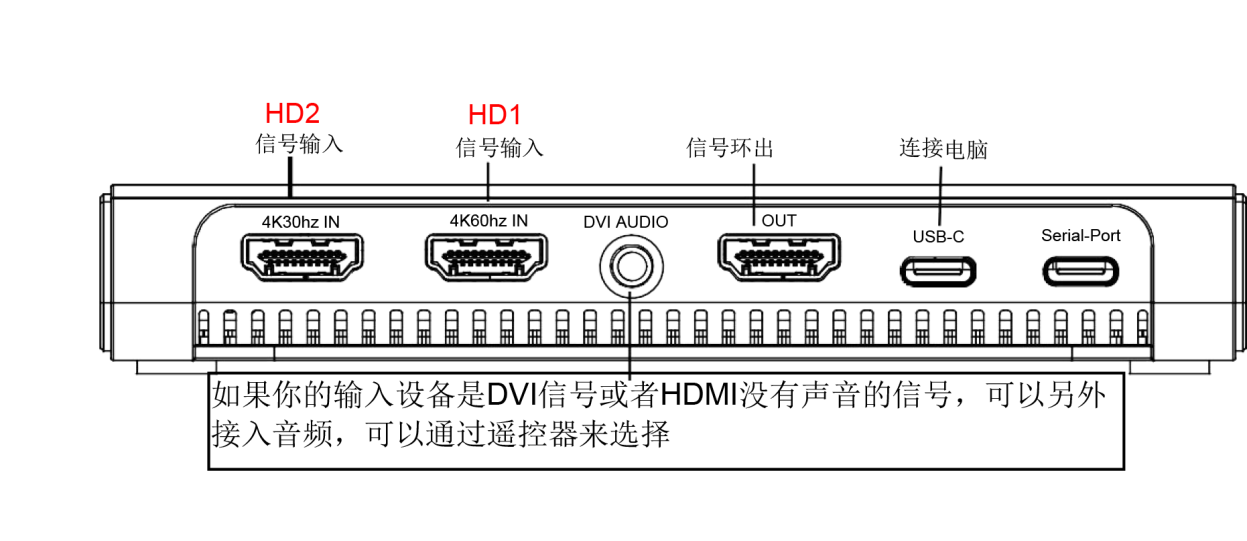 HD1 : 4K60hz IN 输入分辨率支持:1080p144hz、1080p120hz、1080p60hz HD2 : 4K30hz IN 输入分辨率支持:4k30hz、1080p120hz 、1080p60 USB-C：系统要求Windows7/8/10和Linux、 macOS 10.10或更高版本台式机：Intel Core i5-4440 3.10 GHz+NVIDIA GeForce GTX 660或以上笔记本：Intel Core i7-4810MQ+NVIDIA GeForce GTX 870M或以上GB内存（建议8 GB）规格书：视频输入的最大分辨率：4096 x 2160P60hz YUV4K @ 60 fps 4:4:4软件录制的分辨率：800x600,1280x720,1024x768,1280x1024,1360x768,1440x900,720x480,1680x1050,1920x1080@60hz信号源的格式：MJPEG, YUY2 支持 UVC & UAC声音采样率：48kHz PCM支持的系统：Windows 10 , Mac OS & Linux支持局域网广播 Support Video Broadcast Sharing (LAN)可以通过遥控器来控制：Line in, MIC, Line Out该设备支持的第三方软件：Linux Ubuntu 14.04 OBS (Windows, Mac) XSplit (Windows)Wirecast (Windows, Mac)Adobe Flash Media Live Encoder (Windows) DirectShow (Windows)DirectSound (Windows) QuickTime Player (Mac) VLC (Mac)Safari (Mac) Firefox (Mac) Chrome (Mac)Skype (Mac该设备配备的软件：UXPlayer software连接示意图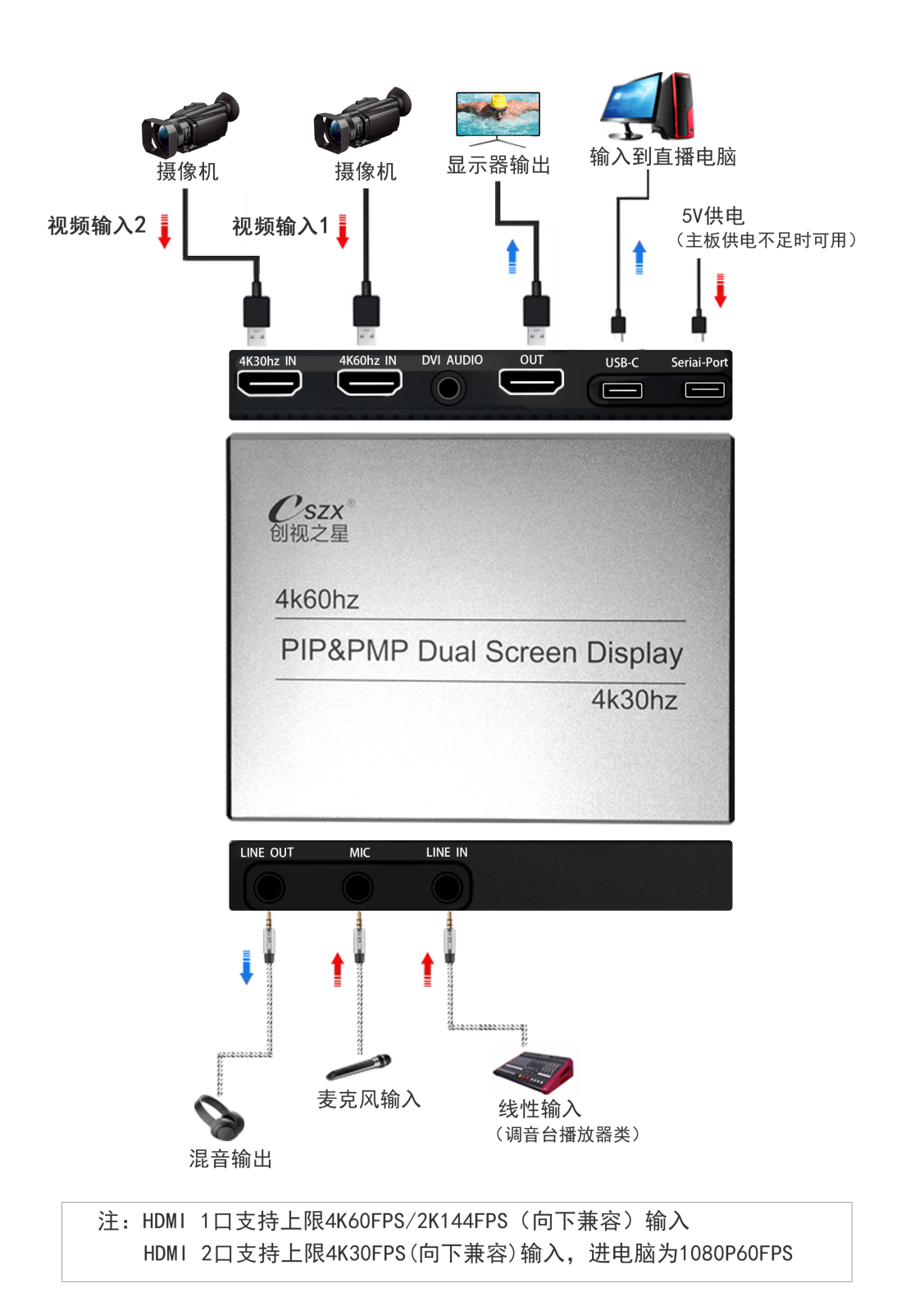 遥控器说明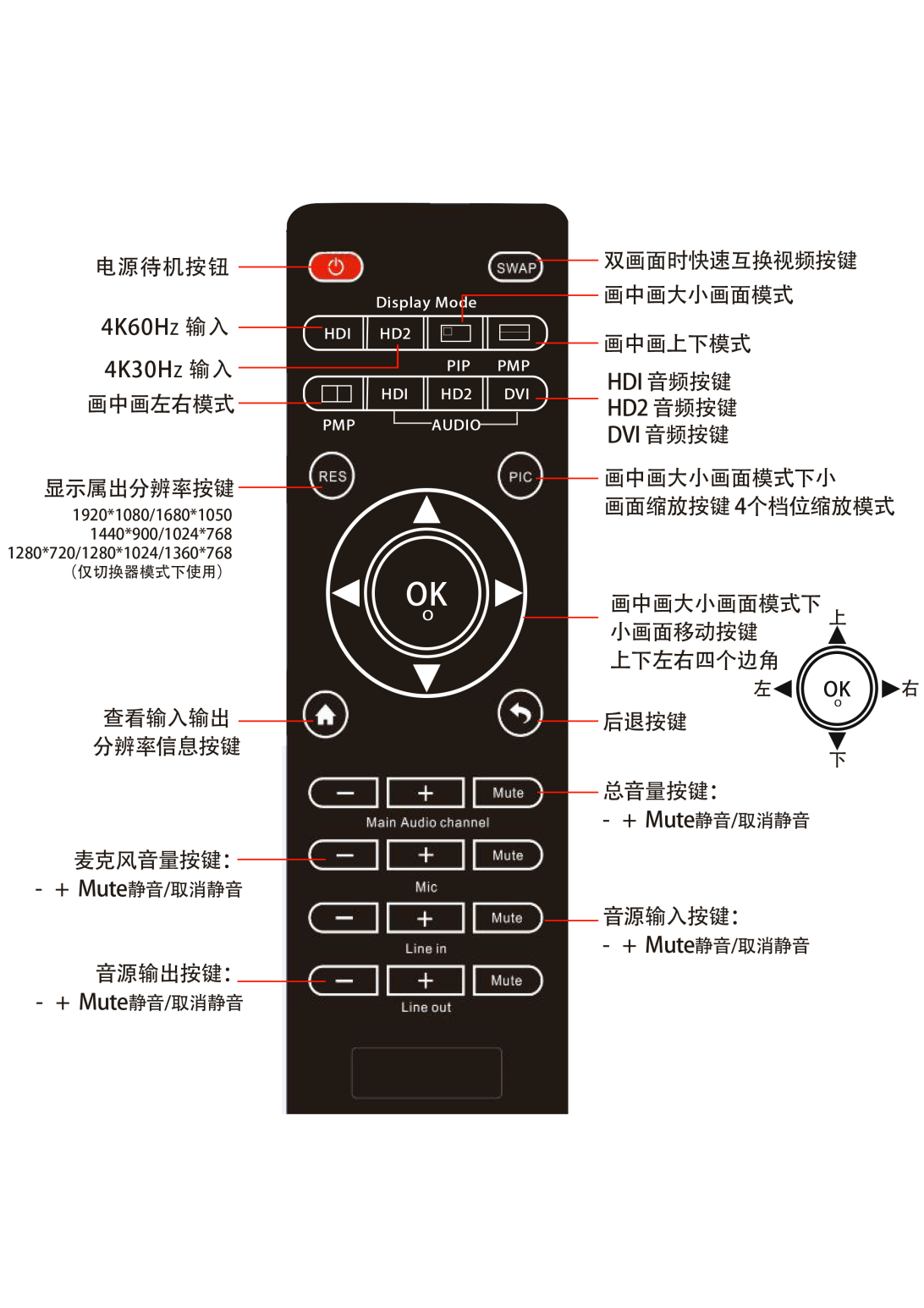 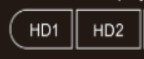 HD1  or HD2 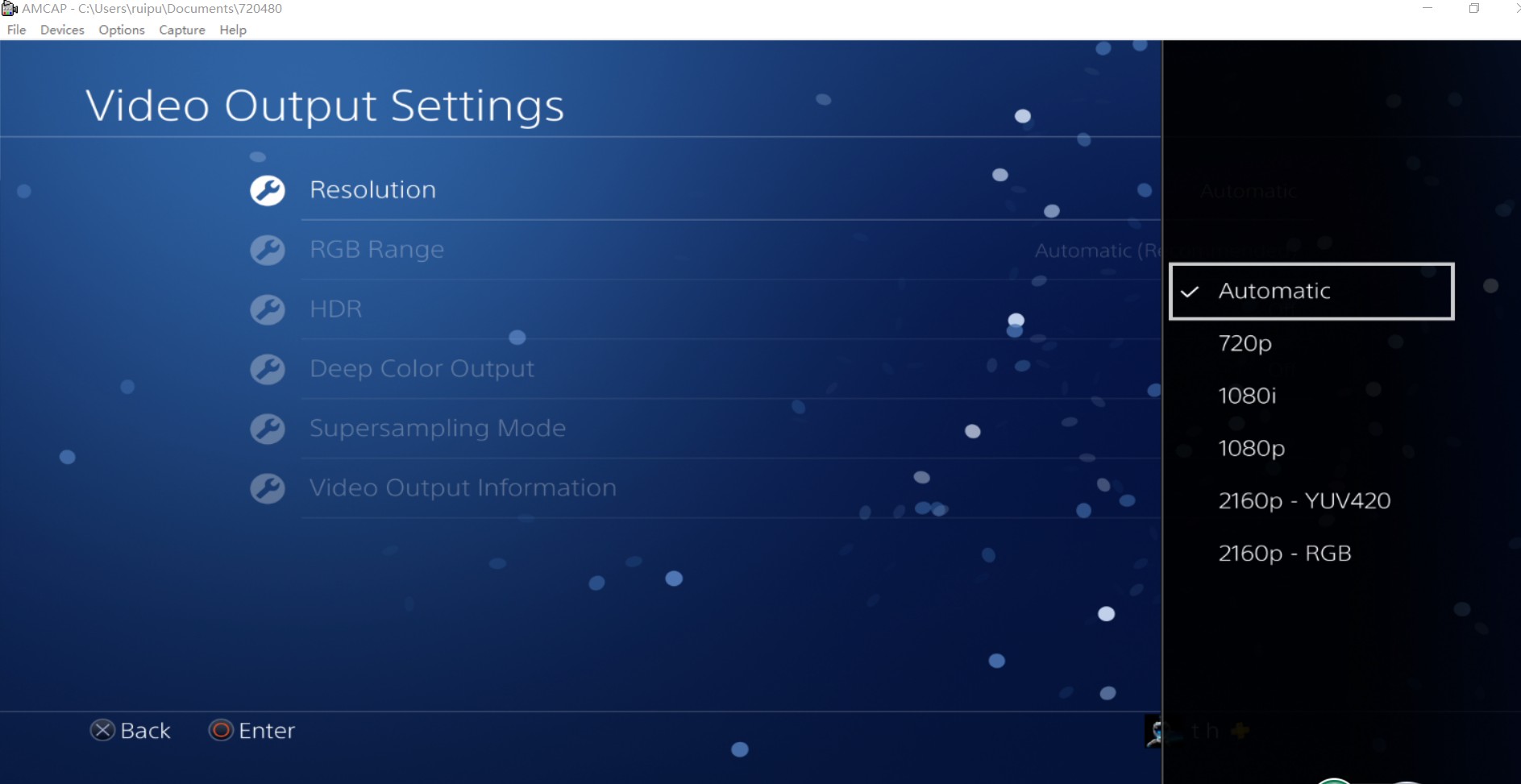 选择视频源按键：   PIP 画中画大小画面模式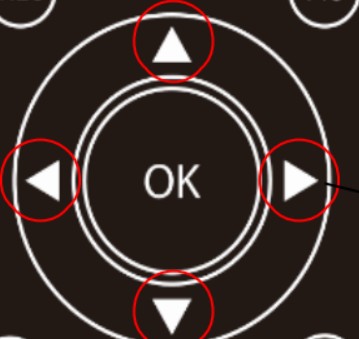 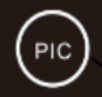 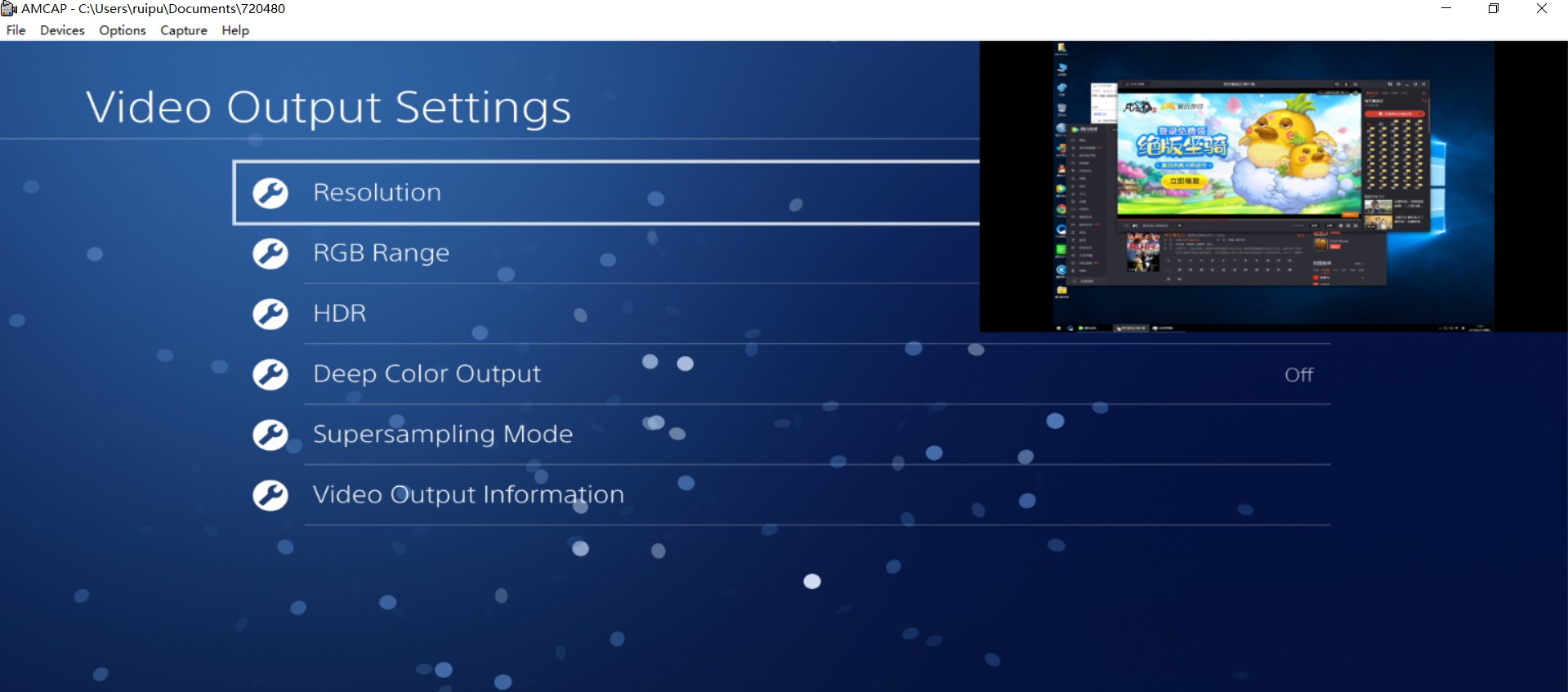 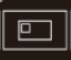 画中画小画面缩放，移动按键      视频互换按键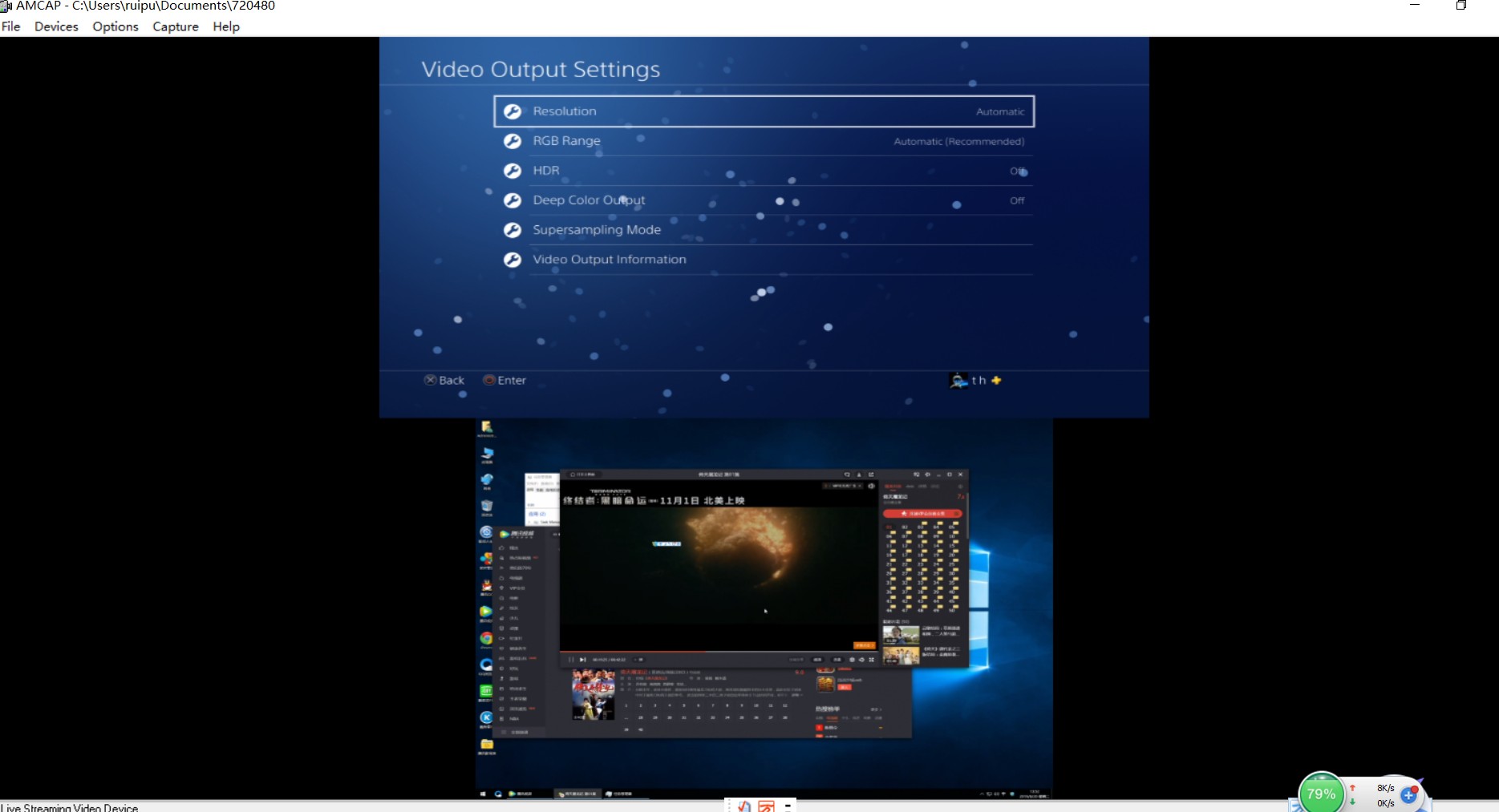 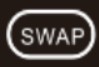      POP 画中画上下模式       视频互换按键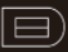      PMP 画中画左右模式视频互换按键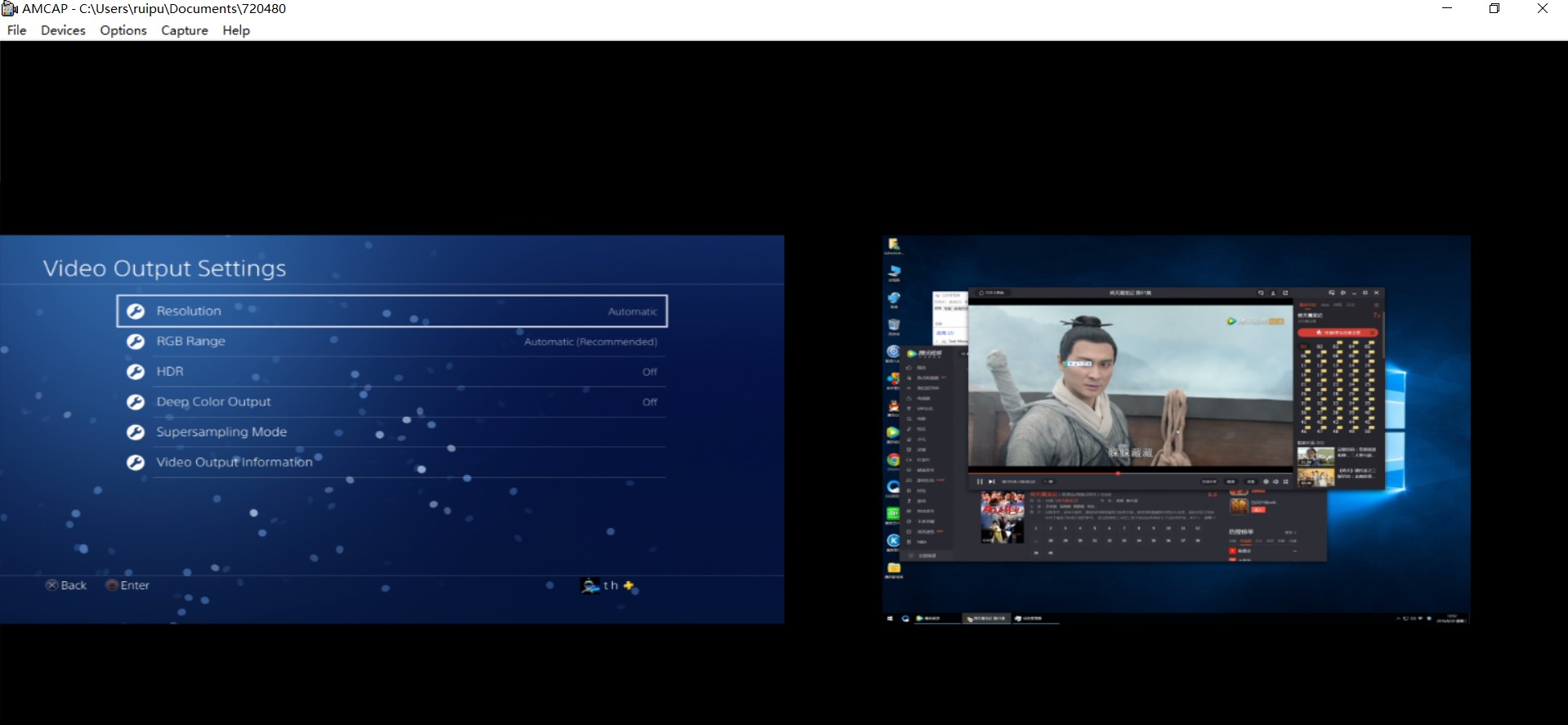 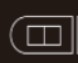 